Современный, быстро меняющийся мир стал гораздо сложнее, чем был двадцать, а тем более тридцать лет назад: это связано с появлением новых технологий, новых профессий, сфер экономики и с социально-психологическими изменениями самого человека. Востребованными становятся умение воспринимать окружающий мир и адаптироваться в любых ситуациях, инициативность, способность творчески мыслить, находить нестандартные решения и идти к поставленной цели с желанием победить. В современном мире возрастают требования к уровню образованности человека и формированию функционально грамотной личности.На формирование функциональной грамотности нацелена и государственная политика в сфере образования.В Указе Президента Российской Федерации № 204 от 07.05.2018 «О национальных целях и стратегических задачах развития Российской Федерации на период до 2024 года» обозначено:обеспечение глобальной конкурентоспособности российского образования, вхождение Российской Федерации в число 10 ведущих стран мира по качеству общего образования;воспитание гармонично развитой и социально ответственной личности на основе духовно-нравственных ценностей народов Российской Федерации, исторических и национально-культурных традиций.Таким образом, функциональная грамотность становится в сфере образования одной из главных тем для обсуждения на всех уровнях: и в Совете по науке и образованию, и в Министерстве просвещения, и в школах, и в дошкольных образовательных организациях, поскольку подготовка к школе требует формирования важнейших компетенций уже на первой ступени образования и воспитания. Понятие «функциональная грамотность» возникло в 1957 году по инициативе ЮНЕСКО. Первоначально функциональная грамотность понималась как ликвидация безграмотности. В настоящее время этот термин воспринимается в более широком контексте – как способность использовать знания, умения и навыки для решения максимально широкого диапазона жизненных задач в различных сферах человеческой деятельности, общения и социальных отношений.Функционально грамотный человек – это не тот, кто научился читать и писать, а тот, кто способен применять свои знания на практике и усовершенствовать их, самостоятельно обучаться, развиваться и тем самым помогать развитию современного общества. Поскольку функциональная грамотность становится одним из базовых факторов, способствующих активному участию ребенка во всех видах его деятельности и формированию высокого уровня общения и социальных отношений, начинать формировать функциональную грамотность необходимо уже с дошкольного возраста.Развитие предпосылок функциональной грамотности способствует не только реализации преемственности дошкольной и школьной ступени, но и закладывает основу для успешного обучения выпускников детского сада в школе.Функциональная грамотность, как средство раскрытия учебных навыков и возможностей должна быть знакома детям уже в 6 - 7лет. Именно в этом возрасте закладывается базовая основа чтения, письма, математики, которая помогает будущему школьнику приобретать знания и учиться для себя, быть самостоятельным, адаптироваться к окружающей среде, изменяющимся условиям и эффективно функционировать в ней, применяя уже имеющиеся знания, умения, навыки в конкретных ситуациях для решения разнообразных жизненных задач. Для дошкольного возраста примером могут быть: функциональная готовность к школе, сформированность предпосылок универсальных учебных действий и др.Функциональная грамотность характеризуется следующими показателями:• готовность успешно взаимодействовать с изменяющимся окружающим миром, используя свои способности для совершенствования;• возможность решать различные, в том числе нестандартные учебные и жизненные задачи, обладать сформированными умениями выстраивать алгоритмы основных видов деятельности;• способность строить социальные отношения в соответствии с нравственно-этическими требованиями социума, правилами партнерства и сотрудничества;• совокупность рефлексивных умений, обеспечивающих оценку своей грамотности, стремление к дальнейшему образованию, самообразованию и дальнейшему развитию, умением прогнозировать свое будущее.В системе дошкольного образования в условиях реализации ФГОС ДО работа по формированию функциональной грамотности ребенка, предполагает:В Международных образовательных стандартах выделяют три основные ключевые грамотности:Из этих составляющих функциональной грамотности вытекают глобальные компетенции.Глобальные компетенции – это способность действовать индивидуально в зависимости от различных ситуаций, которые могут быть связаны и с математической грамотностью, и с читательской, и с естественнонаучной грамотностью, и с умением работать в команде.Выделяют следующие компетенции, определяющие функциональную грамотность: система 4К (базовые навыки и умения)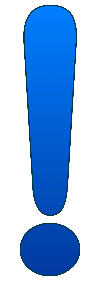 Функциональная грамотность связана с готовностью:- добывать знания;- применять знания и умения;- оценивать знания и умения;- осуществлять саморазвитие.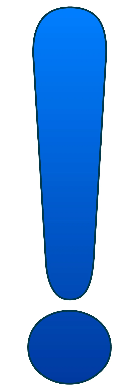 • формирование финансовой и математической грамотности детей дошкольного возраста;• формирование речевой активности дошкольников;• формирование естественнонаучных представлений и основ экологической грамотности у дошкольников;• формирование социально-коммуникативной грамотности на уровне дошкольного образования.читательская грамотность математическая грамотность естественнонаучная грамотностьглобальные компетентностиВиды функциональной грамотностиФГОС ДОЧитательская грамотность: способность человека понимать и использовать письменные тексты,  размышлять о них и заниматься чтением для того, чтобы достигать своих целей, расширять свои знания и возможности, участвовать в социальной жизни.Знакомство с книжной культурой, детской литературой, понимание на слух текстов различных жанров детской литературы; восприятие художественной литературы, фольклора.Математическая грамотность: способность человека мыслить математически, формулировать, применять и интерпретировать математику для решения задач в разнообразных практических контекстах.Формирование познавательных действий, становление сознания; формирование первичных представлений о свойствах и отношениях объектов окружающего мира (форме, цвете, размере, материале, количестве, числе и др.).Естественнонаучная грамотность: способность человека осваивать и использовать естественнонаучные знания для объяснения явлений, постановки вопросов, осваивать новые знания, основанные на научных доказательствах.Развитие интересов детей, любознательности и познавательной мотивации; формирование познавательных действий, становление сознания; формирование первичных представлений о себе, других людях, объектах окружающего мира, о свойствах и отношениях объектов окружающего мира.Содержание компетенцийФГОС ДОКоммуникацияКоммуникациянавыки общения, умение выражать и отстаивать свою точку зрения,умение вступать в открытое, уважительное и эффективное взаимодействие с людьми на основе разделяемого всеми уважения к человеческому достоинству, осознавать, как культурные, религиозные, политические, расовые и иные различия могут оказывать влияние на восприятие, суждения и взгляды – наши собственные и других людейребенок достаточно хорошо владеет устной речью, может выражать свои мысли и желания, может использовать речь для выражения своих мыслей, чувств и желанийКреативностьКреативностьспособность к творчеству, нестандартно, неформально мыслить и действовать, любопытство, инновации, самовыражение. Способность продуктивно участвовать в процессе выработки, оценки и совершенствовании идей, направленных на получение инновационных и эффективных решений, и/или нового знания, и/или эффектного выражения воображенияребенок обладает развитым воображением, которое реализуется в разных видах деятельности;ребенок проявляет любознательность, задает вопросы взрослым и сверстникам, интересуется причинно-следственными связями, пытается самостоятельно придумывать объяснения явлениям природы и поступкам людейКритическое мышлениеКритическое мышлениерешение проблем, рассуждение, анализ, интерпретация, обобщение информации, способность критически рассматривать с различных точек зрения проблемы глобального характера и межкультурного взаимодействияребенок способен к принятию собственных решений, опираясь на свои знания и умения в различных видах деятельностиКоординация (кооперация)Координация (кооперация)лидерство, работа в команде, сотрудничествоактивно взаимодействует со сверстниками и взрослыми, участвует в совместных играх. Способен договариваться, учитывать интересы и чувства других, сопереживать неудачам и радоваться успехам других, адекватно проявляет свои чувства, в том числе чувство веры в себя, старается разрешать конфликты